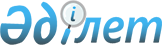 О внесении изменения в постановление Правительства Республики Казахстан от 19 апреля 2010 года № 329Постановление Правительства Республики Казахстан от 20 декабря 2010 года № 1381

      В соответствии с Бюджетным кодексом Республики Казахстан от 4 декабря 2008 года и постановлением Правительства Республики Казахстан от 26 февраля 2009 года № 220 "Об утверждении Правил исполнения бюджета и его кассового обслуживания" Правительство Республики Казахстан ПОСТАНОВЛЯЕТ:



      1. Внести в постановление Правительства Республики Казахстан от 19 апреля 2010 года № 329 "О выделении средств из резерва Правительства Республики Казахстан" следующее изменение:



      в пункте 1 слова "3629992000 (три миллиарда шестьсот двадцать девять миллионов девятьсот девяносто две тысячи", "2557341000 (два миллиарда пятьсот пятьдесят семь миллионов триста сорок одна тысяча" и "572651000 (пятьсот семьдесят два миллиона шестьсот пятьдесят одна тысяча" заменить соответственно словами "3528166000 (три миллиарда пятьсот двадцать восемь миллионов сто шестьдесят шесть тысяч", "2457015000 (два миллиарда четыреста пятьдесят семь миллионов пятнадцать тысяч" и "571151000 (пятьсот семьдесят один миллион сто пятьдесят одна тысяча".



      2. Настоящее постановление вводится в действие со дня подписания.      Премьер-Министр

      Республики Казахстан                       К. Масимов
					© 2012. РГП на ПХВ «Институт законодательства и правовой информации Республики Казахстан» Министерства юстиции Республики Казахстан
				